MERSİN BÜYÜKŞEHİR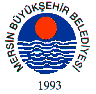 BELEDİYE MECLİSİ KARARIBirleşim Sayısı : (2)Oturum Sayısı : (1)Dönem Sayısı   : (1)Karar Tarihi    : 12/09/2014Karar Sayısı     : 425						  		  	 	  	 	Büyükşehir Belediye Meclisi 12/09/2014 Pazartesi Günü Belediye Başkanı Burhanettin KOCAMAZ başkanlığında Mersin Büyükşehir Belediyesi Kongre ve Sergi Sarayı Toplantı Salonu’nda toplandı.Gündem maddesi gereğince; Büyükşehir Belediye Meclisi’nin 08/09/2014 tarih ve 361  sayılı ara kararı ile Plan ve Bütçe Komisyonuna havale edilen, “Fen İşleri Dairesi Başkanlığı Yol ve Asfalt Şube Müdürlüğü’nün yazıları ile; 2014 Mali Yılı bütçesinde Diğer Tüketim Mal ve Malzeme Alımları adı altındaki bütçe tertibine, Köprü Yapımları adı altında ayrılan ödeneğin tamamı kullanılmayacağından, Mahalli İdareler Bütçe ve Muhasebe Yönetmeliği’nin 36. maddesinin 2. fıkrasına istinaden Köprü Yapımları tertibinde bulunan 200.000,00 TL’nin Diğer Tüketim Mal ve Malzeme Alımları tertibine aktarılması” ile ilgili; 09/09/2014 tarihli komisyon raporu katip üye tarafından okundu.KONUNUN GÖRÜŞÜLMESİ VE OYLANMASI SONUNDA“Fen İşleri Daire Başkanlığı, Yol ve Asfalt Şube Müdürlüğü 2014 yılı bütçesinde 46-33-01-32-04/01-3-9-00/5/03-2-9-90 Diğer Tüketim Mal ve Malzeme Alımları adı altındaki bütçe tertibine, 46-33-01-32-07/04-5-1-02-001/5/06-5-7-07-001 bütçe tertibinde bulunan Köprü Yapımları adı altında ayrılan ödeneğin tamamı kullanılmayacağından; Mahalli İdareler Bütçe ve Muhasebe Yönetmeliği’nin 36. maddesinin 2. fıkrasına istinaden 200.000,00 (ikiyüzbinTL)‘lik tutarın 46-33-01-32-07/04-5-1-02-001/5/06-5-7-07-001 tertipten alınarak 46-33-01-32-04/01-3-9-00/5/03-2-9-90 tertibe aktarılması”nın uygun görüldüğüne dair komisyon raporunun kabulüne, yapılan işari oylama neticesinde mevcudun oy birliği ile karar verildi.Burhanettin KOCAMAZ		   Enver Fevzi KÖKSAL 		Ergün ÖZDEMİR       Meclis Başkanı			       Meclis Katibi	   		   Meclis Katibi